MƏRUZƏNİN ADIA.A. Soyad1*, A.A. Soyad 2, A.A. Soyad 31* Təşkilatın adı2 Təşkilatın adı3 Təşkilatın adıE-poçt: çıxışedən@post.comMəruzənin mətni Arial-12 şriftində yazılır. Məruzənin mətni Arial-12 şriftində yazılır. Məruzənin mətni Arial-12 şriftində yazılır. Məruzənin mətni Arial-12 şriftində yazılır. Məruzənin mətni Arial-12 şriftində yazılır. Məruzənin mətni Arial-12 şriftində yazılır. Məruzənin mətni Arial-12 şriftində yazılır. Məruzənin mətni Arial-12 şriftində yazılır. Məruzənin mətni Arial-12 şriftində yazılır. Məruzənin mətni Arial-12 şriftində yazılır [1,2]. Cədvəl 1. Cədvəlin başlığı.Məruzənin mətni Arial-12 şriftində yazılır. Məruzənin mətni Arial-12 şriftində yazılır. Məruzənin mətni Arial-12 şriftində yazılır. Məruzənin mətni Arial-12 şriftində yazılır. Məruzənin mətni Arial-12 şriftində yazılır [1]. 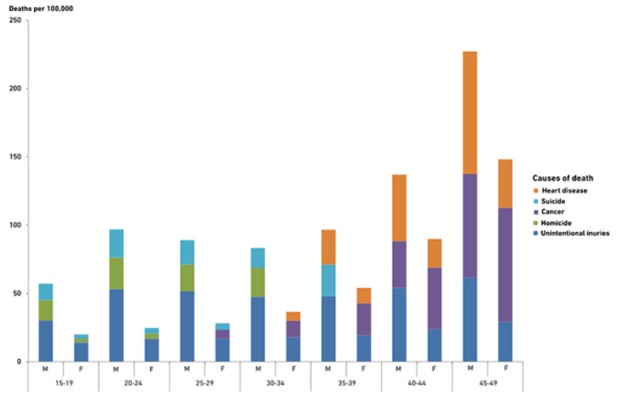 Şəkil 1. Şəklin başlığı.Məruzənin mətni Arial-12 şriftində yazılır. Məruzənin mətni Arial-12 şriftində yazılır. Məruzənin mətni Arial-12 şriftində yazılır. Məruzənin mətni Arial-12 şriftində yazılır. Məruzənin mətni Arial-12 şriftində yazılır. Məruzənin mətni Arial-12 şriftində yazılır [2,3]. Ədəbiyyat siyahısı1. A.B.Məmmədov, M.B.Əliyev. Benzoy turşusunun mikrodalğa təsiri ilə Fişer efirləşməsi. Azərbaycan Kimya Jurnalı 15 (2019) 45-55..2. Elbrus Əliyev “Polimerlərin sintezi”. Bakı-2019, s.445.3. .................